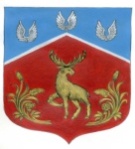 СОВЕТ ДЕПУТАТОВмуниципального образования Громовское сельское поселениемуниципального образования Приозерский муниципальный районЛенинградской областиР Е Ш Е Н И ЕОт 25 марта  2016  г.                                       № 60О внесении изменений в решение Совета депутатов от 25 ноября 2015 года № 45«О передаче отдельных полномочий поселения муниципальному образованию Приозерский муниципальный район Ленинградской области по решению вопросов местного значения в 2016 году». В связи с вступлением в силу с 01.01.2016 г. областного закона от 30.09.2015 г. №99-ОЗ «О внесении изменения в статью 1 областного закона «Об отдельных вопросах местного значения сельских поселений Ленинградской области», на основании Федерального закона от 06.10.2003 года № 131-ФЗ «Об общих принципах организации местного самоуправления в Российской Федерации», Устава муниципального образования Громовское сельское поселение муниципального образования Приозерский муниципальный район Ленинградской области Совет депутатов муниципального образования Громовское сельское поселение                                                           Р Е Ш И Л:1. Внести в решение Совета депутатов муниципального образования Громовское сельское поселение муниципального образования Приозерский муниципальный район Ленинградской области от 25 ноября 2015 года № 45 «О передаче отдельных полномочий поселения муниципальному образованию Приозерский муниципальный район Ленинградской области по решению вопросов местного значения в 2016 году» следующие изменения:п.1 решения читать в следующей редакции: Передать полномочия муниципальному образованию Приозерский муниципальный район Ленинградской области в части:- установление тарифов для населения на 2016 год;- осуществление функции администрации поселения по кассовому обслуживанию и осуществлению контроля за исполнением бюджета муниципального образования Громовское сельское поселение МО Приозерский муниципальный район Ленинградской области на 2016 год;- организации обеспечения граждан, проживающих в поселении и нуждающихся в улучшении жилищных условий, жилыми помещениями в порядке включения в жилищные программы по реализации приоритетных национальных проектов на 2016 год;- осуществления части полномочий органа местного самоуправления администрации поселения по администрированию доходов бюджета в части начисления, учета и контроля за правильностью исчисления, полнотой и своевременностью перечисления в бюджет арендной платы и пеней за земельные участки, предоставленные по договорам аренды только юридическим лицам, индивидуальным предпринимателям, крестьянским хозяйствам на текущих финансовый год, в соответствии с действующими нормативными правовыми актами на 2016 год;- осуществление части полномочий по обеспечению деятельности органов финансового надзора (КСО).	2.Опубликовать данное решение в средствах массовой информации и на официальном сайте муниципального образования Громовское сельское поселение муниципального образования Приозерский муниципальный район Ленинградской области www.admingromovo.ru.	3.Решение вступает в силу с момента его официального опубликования.Глава муниципального образования:                                              А.Д.Покровский